November 14, 2021 Thiry-third Sunday in Ordinary TimeSign-up schedule for proclaimers for the month of November weekends is at the back of the church.  Please sign up for a mass you will be attending.Weekday masses Wednesday, Thursday & Friday @ 9:00 a.m.ADORATION – Friday, November 19th 9:30 a.m. – 4:30 p.m.Weekend Mass TimesSaturday 5:00 p.m.  (English)   Sunday 9:00 a.m. (bilingual)  11:00 a.m. (English)Reconciliation – Saturday 4:15 p.m. – 4:45 p.m. Mass IntentionsSaturday, November 13th –  †  Albert BanduraWednesday, November 17th –  †  Scott PalichukFriday, November 19th – SI Paulette KeithSaturday, November 20th – †  Maurice GariepySunday, November 21st – †   Einar StrandSaturday, November 27th  †  Ron West† = Repose of the Soul   SI = Special IntentionFrom the Office of the Archbishop (dated September 2021)Response to Requests for Endorsement of Religious Exemption RequestsWe cannot endorse requests for a vaccine exemption based on religious grounds, given that the role of the church is to inform through its teaching and ensure respect of the individual conscience not to legitimize its judgments.  Moreover, the Bishops of Alberta and the Northwest Territories, in communion with the Holy See, have provided the moral guidance that, in the absence of ethically acceptable alternatives, and in the context of a pandemic that poses a serious threat to public health, it is morally permissible to receive a vaccine approved for use in Canada against COVID.  (cf. Alberta and NWT Bishops Letter to the Faithful on Vaccines – December 2, 2020).Attention Parishioners On Sept. 15, the Alberta government declared a local state of public health emergency. COVID cases and hospitalizations are increasing, putting extreme pressure on the health system. The Alberta government has mandated new, temporary measures to curb the spread of COVID. Therefore, the following measures are to be implemented as of this date unless stated otherwise. Here is what’s new. New measures have also been highlighted. What’s new? Masks are mandatory Capacity is limited to one-third fire code occupancy  Attendance at baptisms is allowed for up to 50 people or 50 per cent of fire code occupancy, whichever is less.  No social gatherings are permitted in parish halls and facilities.  Each parish will implement previous protocols to determine attendance (At the present time St. Vital will use first come, first served)  The dispensation from the obligation to attend Sunday Mass continues for dioceses in the Province of Alberta.PARISH OFFERING ENVELOPES Parish support is essential to the church’s mission and individual Christian growth. Regular and planned weekly giving enables effective and community ministry to develop and flourish. Parishioners are invited and encouraged to use parish-offering envelopes. If you are interested in receiving a box of collection envelopes for the 2022 year or would like information on Auto Debit for your donations, please call or email the parish office @ 780-929-8541, or St.vitalchurch@shaw.ca.  If you used envelopes in 2021 you will automatically be issued a new one in the new year. There is no need to call.“CALLED TO PROTECT”: The next “Safe Environment and Abuse Prevention” training session, Called to Protect by zoom is scheduled for Monday, November 15. The 2.5 hours session will start at 7:00-9:30pm. This is a requirement for all volunteers and employees in the Archdiocese 18 years and older. For registration or more information, please call Jeanne at 780-994-1663 prior to Friday, November 12. You will need to have access to a computer for login and training.Living with Christ Missals available at the back of the church ($7.00)SNOWFLAKE BAZAAR 2021Tourtière Sales 2021Paroisse St. Vital Parish’s 10th annual SNOWLAKE BAZAAR is once again downsized this year to adhere to the provincial regulations.   You can appreciate that much work has to be done for the Saturday sales so please mark your calendars today and plan to support us in any way that you are able.PLEASE leave your name and number with our Bazaar Chairperson Carmen at her home at 780-929-8320, by call or text to cell 780-908-5328 or by email at carmen.grayson@telus.net. Any questions or concerns can be directed to the Bazaar Chairman.Pro-Life PetitionOur Lady of the Hill Council Knights of Columbus asks for your support with a petition drive sponsored by Prolife Alberta. The details of this petition are explained on the forms which aron a  table at the back of the church. Once collected, they will be presented at the Alberta Legislative Assembly. Please consider supporting this worthwhile Pro-life endeavorStewardship Corner 31st Sunday in Ordinary Time Weekend of October 30/31 2021 Stewardship Corner 31st Sunday in Ordinary Time Weekend of October 30/31, 2021 In today’sGospel Jesus said: “You shall love your neighbor as yourself.” It was not meant to be Infant Memorial MassThe Infant Memorial Mass will be held Nov. 23 at 6:15 p.m. at Our Lady of Perpetual Help Church in Sherwood Park.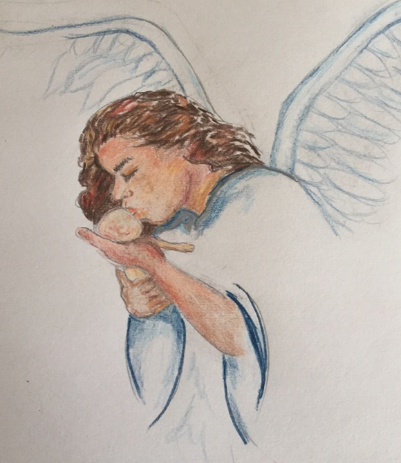 A service will honour and remember children who have died due to miscarriage, abortion, stillbirth, infant or childhood death.We welcome and invite all those who have suffered the loss of a child to join us.You are invited to write your child’s name on a card provided and place it on the Remembrance Tree in the church foyer, or email info@olph.ca and they will write the name for you.Books of Remembrance The Church devotes the month of November to prayer for the Holy Souls, those who have died in grace yet failed to make satisfaction for all their sins. Praying for the Holy Souls is a Christian obligation. Please write the names of your family and friends in this book, praying for them as you inscribe their names. If you are not attending mass at the present time and would names written in the book, please e-mail St.vitalchurch@shaw.ca and we will include those names. We will pray for all those named throughout the month. If you wish to offer a Mass for family or friends who have died, visit the parish office.Hear the Word of God and Do it Living in the Word— It is important to create opportunities for fellow disciples to gather and reflect deeply upon the Word of God. In this way we not only support one another as we grow in our relationship with Jesus, but also encourage one another to embrace the common mission that is ours in virtue of our Baptism into his Church. What . . . opportunities might we fashion? I ask our parishes, ecclesial movements, and Catholic institutions to consider this question carefully and offer ways in which God's sacred Word can be commonly heard and embraced(Archbishop Smith, Pastoral Letter, September 14, 2017): Beaumont Nisku Christmas ElvesDonate Today Please drop your donation in the bin in the Church vestibule. They accept a variety of food donations, new toys, gift cards, monetary donations. Preparing the Way - An Advent Evening Retreat at Providence Renewal CentreA voice of cries out in the wilderness: “Prepare the way of the Lord!” (Isaiah 40:3, ISV) Spend an evening of prayer and reflection in our sacred spaces as we begin Advent, preparing our hearts for the Christmas season. You will be welcome to walk and pray the indoor labyrinth by candlelight, and to spend quiet prayer time in our chapel.Come when you can, for as long as you can, whether that may be a short prayer break on your way home from work, or to spend a full evening in silence and retreat time.Doors open at 5:30 pm to welcome you into our sanctuary spaces.Prayer reflections offered in collaboration with Edmonton District Council of Churches will alternate with silent reflection time in the chapel throughout the evening until 8:30 p.m.(Light refreshments available but no meal provided.)Tuesday November 30(Available 5:30- 8:30 p.m)Pre-registration needed by November 24 (or program may be cancelled) Event # 14414          ﻿Covid restrictions apply  